Software Request Form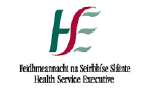 1 Tusla must purchase their own software which requires a license and provide proof of purchase i.e. software confirmation from vendor2If your Personnel number is unavailable, specify ‘TBA’ in this field. Please update the National Service Desk once your Personnel number has been advised 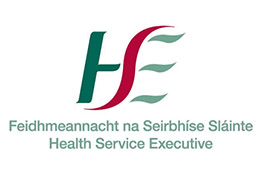 This form (page 2) is not required to be sent to ICT.  The following relates to Line Manager’s responsibilities when new software is requested to be installed and should be completed, signed and filed by your department.******************************************************************User DeclarationI have read and understood the Health Service Executive’s policies governing the use of its ICT resources.I agree to be bound by the terms therein.I understand that I may be subject to the HSE’s disciplinary procedures should I fail to comply with said policies.https://www.hse.ie/eng/services/publications/pp/ict/Tick to denote agreement:  Name:      Date:      Signed: ____________________________________Note: This form must be retained by the user’s Line Manager for audit and control purposesBefore completing this form, please ensure you have read and carried out any actions specified from the following HSENet page in relation to software installations and pre-requisites prior to logging a National Service Desk ticket.  All new Microsoft application installation requests must have the relevant Vendor Confirmation document included with this form.  Before completing this form, please ensure you have read and carried out any actions specified from the following HSENet page in relation to software installations and pre-requisites prior to logging a National Service Desk ticket.  All new Microsoft application installation requests must have the relevant Vendor Confirmation document included with this form.  Before completing this form, please ensure you have read and carried out any actions specified from the following HSENet page in relation to software installations and pre-requisites prior to logging a National Service Desk ticket.  All new Microsoft application installation requests must have the relevant Vendor Confirmation document included with this form.  Before completing this form, please ensure you have read and carried out any actions specified from the following HSENet page in relation to software installations and pre-requisites prior to logging a National Service Desk ticket.  All new Microsoft application installation requests must have the relevant Vendor Confirmation document included with this form.  Before completing this form, please ensure you have read and carried out any actions specified from the following HSENet page in relation to software installations and pre-requisites prior to logging a National Service Desk ticket.  All new Microsoft application installation requests must have the relevant Vendor Confirmation document included with this form.  Before completing this form, please ensure you have read and carried out any actions specified from the following HSENet page in relation to software installations and pre-requisites prior to logging a National Service Desk ticket.  All new Microsoft application installation requests must have the relevant Vendor Confirmation document included with this form.  Before completing this form, please ensure you have read and carried out any actions specified from the following HSENet page in relation to software installations and pre-requisites prior to logging a National Service Desk ticket.  All new Microsoft application installation requests must have the relevant Vendor Confirmation document included with this form.  Before completing this form, please ensure you have read and carried out any actions specified from the following HSENet page in relation to software installations and pre-requisites prior to logging a National Service Desk ticket.  All new Microsoft application installation requests must have the relevant Vendor Confirmation document included with this form.  Before completing this form, please ensure you have read and carried out any actions specified from the following HSENet page in relation to software installations and pre-requisites prior to logging a National Service Desk ticket.  All new Microsoft application installation requests must have the relevant Vendor Confirmation document included with this form.  Before completing this form, please ensure you have read and carried out any actions specified from the following HSENet page in relation to software installations and pre-requisites prior to logging a National Service Desk ticket.  All new Microsoft application installation requests must have the relevant Vendor Confirmation document included with this form.  Before completing this form, please ensure you have read and carried out any actions specified from the following HSENet page in relation to software installations and pre-requisites prior to logging a National Service Desk ticket.  All new Microsoft application installation requests must have the relevant Vendor Confirmation document included with this form.  Before completing this form, please ensure you have read and carried out any actions specified from the following HSENet page in relation to software installations and pre-requisites prior to logging a National Service Desk ticket.  All new Microsoft application installation requests must have the relevant Vendor Confirmation document included with this form.  Before completing this form, please ensure you have read and carried out any actions specified from the following HSENet page in relation to software installations and pre-requisites prior to logging a National Service Desk ticket.  All new Microsoft application installation requests must have the relevant Vendor Confirmation document included with this form.  Before completing this form, please ensure you have read and carried out any actions specified from the following HSENet page in relation to software installations and pre-requisites prior to logging a National Service Desk ticket.  All new Microsoft application installation requests must have the relevant Vendor Confirmation document included with this form.  Before completing this form, please ensure you have read and carried out any actions specified from the following HSENet page in relation to software installations and pre-requisites prior to logging a National Service Desk ticket.  All new Microsoft application installation requests must have the relevant Vendor Confirmation document included with this form.  Before completing this form, please ensure you have read and carried out any actions specified from the following HSENet page in relation to software installations and pre-requisites prior to logging a National Service Desk ticket.  All new Microsoft application installation requests must have the relevant Vendor Confirmation document included with this form.  Before completing this form, please ensure you have read and carried out any actions specified from the following HSENet page in relation to software installations and pre-requisites prior to logging a National Service Desk ticket.  All new Microsoft application installation requests must have the relevant Vendor Confirmation document included with this form.  Before completing this form, please ensure you have read and carried out any actions specified from the following HSENet page in relation to software installations and pre-requisites prior to logging a National Service Desk ticket.  All new Microsoft application installation requests must have the relevant Vendor Confirmation document included with this form.  Before completing this form, please ensure you have read and carried out any actions specified from the following HSENet page in relation to software installations and pre-requisites prior to logging a National Service Desk ticket.  All new Microsoft application installation requests must have the relevant Vendor Confirmation document included with this form.  Before completing this form, please ensure you have read and carried out any actions specified from the following HSENet page in relation to software installations and pre-requisites prior to logging a National Service Desk ticket.  All new Microsoft application installation requests must have the relevant Vendor Confirmation document included with this form.  Before completing this form, please ensure you have read and carried out any actions specified from the following HSENet page in relation to software installations and pre-requisites prior to logging a National Service Desk ticket.  All new Microsoft application installation requests must have the relevant Vendor Confirmation document included with this form.  *User Details*User DetailsHSE   1TUSLA HSE   1TUSLA HSE   1TUSLA HSE   1TUSLA HSE   1TUSLA HSE   1TUSLA Agency / Contractor  Agency / Contractor  Agency / Contractor  Agency / Contractor  Agency / Contractor  HSE Funded agency: HSE Funded agency: HSE Funded agency: HSE Funded agency: HSE Funded agency: HSE Funded agency: *2HSE Personnel or Agency Number:      *2HSE Personnel or Agency Number:      *First Name:       *First Name:       *First Name:       *First Name:       *Middle Name:      *Middle Name:      *Middle Name:      *Middle Name:      *Middle Name:      *Middle Name:      *Middle Name:      *Middle Name:      *Middle Name:      *Middle Name:      *Middle Name:      *Middle Name:      Last Name:      Last Name:      Last Name:      Last Name:      Last Name:      *Grade / Job Title:      *Grade / Job Title:      *Grade / Job Title:      *Grade / Job Title:      *Grade / Job Title:      *Grade / Job Title:      *Grade / Job Title:      *Grade / Job Title:      *Grade / Job Title:      *Email address:      *Email address:      *Email address:      *Email address:      *Email address:      *Email address:      *Email address:      *Email address:      *Email address:      *Email address:      *Email address:      *Email address:      *Full Location  / department work address:      *Full Location  / department work address:      *Full Location  / department work address:      *Full Location  / department work address:      *Full Location  / department work address:      *Full Location  / department work address:      *Full Location  / department work address:      *Full Location  / department work address:      *Full Location  / department work address:      *Full Location  / department work address:      *Full Location  / department work address:      *Full Location  / department work address:      *Contact Telephone number:      *Contact Telephone number:      *Contact Telephone number:      *Contact Telephone number:      *Contact Telephone number:      *Contact Telephone number:      *Contact Telephone number:      *Contact Telephone number:      *Contact Telephone number:      *Logon Username:                             *Logon Username:                             *Logon Username:                             *Logon Username:                             *Logon Username:                             Logon username: Name format used for logging onto PC or laptop to access the HSE networkLogon username: Name format used for logging onto PC or laptop to access the HSE networkLogon username: Name format used for logging onto PC or laptop to access the HSE networkLogon username: Name format used for logging onto PC or laptop to access the HSE networkLogon username: Name format used for logging onto PC or laptop to access the HSE networkLogon username: Name format used for logging onto PC or laptop to access the HSE networkLogon username: Name format used for logging onto PC or laptop to access the HSE networkLogon username: Name format used for logging onto PC or laptop to access the HSE networkLogon username: Name format used for logging onto PC or laptop to access the HSE networkLogon username: Name format used for logging onto PC or laptop to access the HSE networkLogon username: Name format used for logging onto PC or laptop to access the HSE networkLogon username: Name format used for logging onto PC or laptop to access the HSE networkLogon username: Name format used for logging onto PC or laptop to access the HSE networkLogon username: Name format used for logging onto PC or laptop to access the HSE networkLogon username: Name format used for logging onto PC or laptop to access the HSE networkLogon username: Name format used for logging onto PC or laptop to access the HSE network*Computer / Software Details*Computer / Software Details*Computer / Software Details*Computer / Software Details*Computer / Software Details*Computer / Software Details*Computer / Software Details*Computer / Software Details*Computer / Software Details*Computer / Software Details*Computer / Software Details*Computer / Software Details*Computer / Software Details*Computer / Software Details*Computer / Software Details*Computer / Software Details*Computer / Software Details*Computer / Software Details*Computer / Software Details*Computer / Software Details*Computer / Software Details*Asset Tag(s) of PC, laptop or tablet:      *Asset Tag(s) of PC, laptop or tablet:      *Asset Tag(s) of PC, laptop or tablet:      *Asset Tag(s) of PC, laptop or tablet:      *Asset Tag(s) of PC, laptop or tablet:      *Asset Tag(s) of PC, laptop or tablet:       New Software Installation    Transfer Existing Software   Upgrade Existing Software    New Software Installation    Transfer Existing Software   Upgrade Existing Software    New Software Installation    Transfer Existing Software   Upgrade Existing Software    New Software Installation    Transfer Existing Software   Upgrade Existing Software    New Software Installation    Transfer Existing Software   Upgrade Existing Software    New Software Installation    Transfer Existing Software   Upgrade Existing Software    New Software Installation    Transfer Existing Software   Upgrade Existing Software    New Software Installation    Transfer Existing Software   Upgrade Existing Software    New Software Installation    Transfer Existing Software   Upgrade Existing Software    New Software Installation    Transfer Existing Software   Upgrade Existing Software    New Software Installation    Transfer Existing Software   Upgrade Existing Software    New Software Installation    Transfer Existing Software   Upgrade Existing Software    New Software Installation    Transfer Existing Software   Upgrade Existing Software    New Software Installation    Transfer Existing Software   Upgrade Existing Software    New Software Installation    Transfer Existing Software   Upgrade Existing Software   *Software CategoryComplete 3a, 3b or 3c*Software CategoryComplete 3a, 3b or 3c*Software CategoryComplete 3a, 3b or 3c*Software CategoryComplete 3a, 3b or 3c*Software CategoryComplete 3a, 3b or 3c*Software CategoryComplete 3a, 3b or 3cPlease tick and complete details of which Software category you require installed.  Ensure you include the Purchase order Confirmation file /email (for Microsoft products), when sending this form to the National Service Desk.  In some cases, you may be required to provide the license key details for some software installations.  Please tick and complete details of which Software category you require installed.  Ensure you include the Purchase order Confirmation file /email (for Microsoft products), when sending this form to the National Service Desk.  In some cases, you may be required to provide the license key details for some software installations.  Please tick and complete details of which Software category you require installed.  Ensure you include the Purchase order Confirmation file /email (for Microsoft products), when sending this form to the National Service Desk.  In some cases, you may be required to provide the license key details for some software installations.  Please tick and complete details of which Software category you require installed.  Ensure you include the Purchase order Confirmation file /email (for Microsoft products), when sending this form to the National Service Desk.  In some cases, you may be required to provide the license key details for some software installations.  Please tick and complete details of which Software category you require installed.  Ensure you include the Purchase order Confirmation file /email (for Microsoft products), when sending this form to the National Service Desk.  In some cases, you may be required to provide the license key details for some software installations.  Please tick and complete details of which Software category you require installed.  Ensure you include the Purchase order Confirmation file /email (for Microsoft products), when sending this form to the National Service Desk.  In some cases, you may be required to provide the license key details for some software installations.  Please tick and complete details of which Software category you require installed.  Ensure you include the Purchase order Confirmation file /email (for Microsoft products), when sending this form to the National Service Desk.  In some cases, you may be required to provide the license key details for some software installations.  Please tick and complete details of which Software category you require installed.  Ensure you include the Purchase order Confirmation file /email (for Microsoft products), when sending this form to the National Service Desk.  In some cases, you may be required to provide the license key details for some software installations.  Please tick and complete details of which Software category you require installed.  Ensure you include the Purchase order Confirmation file /email (for Microsoft products), when sending this form to the National Service Desk.  In some cases, you may be required to provide the license key details for some software installations.  Please tick and complete details of which Software category you require installed.  Ensure you include the Purchase order Confirmation file /email (for Microsoft products), when sending this form to the National Service Desk.  In some cases, you may be required to provide the license key details for some software installations.  Please tick and complete details of which Software category you require installed.  Ensure you include the Purchase order Confirmation file /email (for Microsoft products), when sending this form to the National Service Desk.  In some cases, you may be required to provide the license key details for some software installations.  Please tick and complete details of which Software category you require installed.  Ensure you include the Purchase order Confirmation file /email (for Microsoft products), when sending this form to the National Service Desk.  In some cases, you may be required to provide the license key details for some software installations.  Please tick and complete details of which Software category you require installed.  Ensure you include the Purchase order Confirmation file /email (for Microsoft products), when sending this form to the National Service Desk.  In some cases, you may be required to provide the license key details for some software installations.  Please tick and complete details of which Software category you require installed.  Ensure you include the Purchase order Confirmation file /email (for Microsoft products), when sending this form to the National Service Desk.  In some cases, you may be required to provide the license key details for some software installations.  Please tick and complete details of which Software category you require installed.  Ensure you include the Purchase order Confirmation file /email (for Microsoft products), when sending this form to the National Service Desk.  In some cases, you may be required to provide the license key details for some software installations.  3.aMicrosoft Office suite / single application:  Microsoft Office suite / single application:  Current version:      Current version:      Current version:      Current version:      Product / suite name and version for install:      Product / suite name and version for install:      Product / suite name and version for install:      Product / suite name and version for install:      Product / suite name and version for install:      Product / suite name and version for install:      Product / suite name and version for install:      Product / suite name and version for install:      Note: If MS Office standard version, no license is requiredNote: If MS Office standard version, no license is requiredNote: If MS Office standard version, no license is requiredNote: If MS Office standard version, no license is requiredNote: If MS Office standard version, no license is requiredLicensed purchased:  Y    N Is your role a Project Manager, or are you OoCIO, HBS, NCHG, UHL or UGH staff:       Is your role a Project Manager, or are you OoCIO, HBS, NCHG, UHL or UGH staff:       Is your role a Project Manager, or are you OoCIO, HBS, NCHG, UHL or UGH staff:       Is your role a Project Manager, or are you OoCIO, HBS, NCHG, UHL or UGH staff:       Is your role a Project Manager, or are you OoCIO, HBS, NCHG, UHL or UGH staff:       Is your role a Project Manager, or are you OoCIO, HBS, NCHG, UHL or UGH staff:       Is your role a Project Manager, or are you OoCIO, HBS, NCHG, UHL or UGH staff:       Is your role a Project Manager, or are you OoCIO, HBS, NCHG, UHL or UGH staff:       Is your role a Project Manager, or are you OoCIO, HBS, NCHG, UHL or UGH staff:       Is your role a Project Manager, or are you OoCIO, HBS, NCHG, UHL or UGH staff:       Is your role a Project Manager, or are you OoCIO, HBS, NCHG, UHL or UGH staff:       Do you know if a O365 subscription / license is required or in place to cover this product?      Do you know if a O365 subscription / license is required or in place to cover this product?      Do you know if a O365 subscription / license is required or in place to cover this product?      Do you know if a O365 subscription / license is required or in place to cover this product?      Do you know if a O365 subscription / license is required or in place to cover this product?      Do you know if a O365 subscription / license is required or in place to cover this product?      Do you know if a O365 subscription / license is required or in place to cover this product?      Do you know if a O365 subscription / license is required or in place to cover this product?      Do you know if a O365 subscription / license is required or in place to cover this product?      Do you know if a O365 subscription / license is required or in place to cover this product?      3.bNon-standard Software name:         Non-standard Software name:         Non-standard Software name:         Non-standard Software name:         Non-standard Software name:         Non-standard Software name:         Non-standard Software name:         Non-standard Software name:         Non-standard Software name:         License required: Y   N License required: Y   N License required: Y   N License required: Y   N License required: Y   N License required: Y   N License required: Y   N If Y, license and proof of purchase available: Y   N If Y, license and proof of purchase available: Y   N If Y, license and proof of purchase available: Y   N If Y, license and proof of purchase available: Y   N New Singe install:    or Multiple installs New Singe install:    or Multiple installs New Singe install:    or Multiple installs New Singe install:    or Multiple installs New Singe install:    or Multiple installs Project related:    or Business purchased  Project related:    or Business purchased  Project related:    or Business purchased  Project related:    or Business purchased  Project related:    or Business purchased  Project related:    or Business purchased  Project related:    or Business purchased  Project related:    or Business purchased  Project related:    or Business purchased  Project related:    or Business purchased  Project related:    or Business purchased  License Key (if applicable):       License Key (if applicable):       License Key (if applicable):       License Key (if applicable):       License Key (if applicable):       3.cTransfer of software to another machine with an existing license:    *Original install will be removedTransfer of software to another machine with an existing license:    *Original install will be removedTransfer of software to another machine with an existing license:    *Original install will be removedTransfer of software to another machine with an existing license:    *Original install will be removedTransfer of software to another machine with an existing license:    *Original install will be removedTransfer of software to another machine with an existing license:    *Original install will be removedTransfer of software to another machine with an existing license:    *Original install will be removedTransfer of software to another machine with an existing license:    *Original install will be removedLicense Key (if known):  License Key (if known):  License Key (if known):  License Key (if known):  License Key (if known):  License Key (if known):  License Key (if known):  Software name: Software name: Software name: Software name: Software name: *User Declaration (HSE ICT policies)*User Declaration (HSE ICT policies)*User Declaration (HSE ICT policies)*User Declaration (HSE ICT policies)*User Declaration (HSE ICT policies)*User Declaration (HSE ICT policies)*User Declaration (HSE ICT policies)*User Declaration (HSE ICT policies)*User Declaration (HSE ICT policies)*User Declaration (HSE ICT policies)*User Declaration (HSE ICT policies)*User Declaration (HSE ICT policies)*User Declaration (HSE ICT policies)*User Declaration (HSE ICT policies)*User Declaration (HSE ICT policies)*User Declaration (HSE ICT policies)*User Declaration (HSE ICT policies)*User Declaration (HSE ICT policies)*User Declaration (HSE ICT policies)*User Declaration (HSE ICT policies)*User Declaration (HSE ICT policies)I have read and understood the HSE policies governing the use of its ICT resources. I understand that I may be subject to the HSE’s disciplinary procedures should I fail to comply with these policies.  I agree to be bound by the terms therein I have read and understood the HSE policies governing the use of its ICT resources. I understand that I may be subject to the HSE’s disciplinary procedures should I fail to comply with these policies.  I agree to be bound by the terms therein I have read and understood the HSE policies governing the use of its ICT resources. I understand that I may be subject to the HSE’s disciplinary procedures should I fail to comply with these policies.  I agree to be bound by the terms therein I have read and understood the HSE policies governing the use of its ICT resources. I understand that I may be subject to the HSE’s disciplinary procedures should I fail to comply with these policies.  I agree to be bound by the terms therein I have read and understood the HSE policies governing the use of its ICT resources. I understand that I may be subject to the HSE’s disciplinary procedures should I fail to comply with these policies.  I agree to be bound by the terms therein I have read and understood the HSE policies governing the use of its ICT resources. I understand that I may be subject to the HSE’s disciplinary procedures should I fail to comply with these policies.  I agree to be bound by the terms therein I have read and understood the HSE policies governing the use of its ICT resources. I understand that I may be subject to the HSE’s disciplinary procedures should I fail to comply with these policies.  I agree to be bound by the terms therein I have read and understood the HSE policies governing the use of its ICT resources. I understand that I may be subject to the HSE’s disciplinary procedures should I fail to comply with these policies.  I agree to be bound by the terms therein I have read and understood the HSE policies governing the use of its ICT resources. I understand that I may be subject to the HSE’s disciplinary procedures should I fail to comply with these policies.  I agree to be bound by the terms therein I have read and understood the HSE policies governing the use of its ICT resources. I understand that I may be subject to the HSE’s disciplinary procedures should I fail to comply with these policies.  I agree to be bound by the terms therein I have read and understood the HSE policies governing the use of its ICT resources. I understand that I may be subject to the HSE’s disciplinary procedures should I fail to comply with these policies.  I agree to be bound by the terms therein I have read and understood the HSE policies governing the use of its ICT resources. I understand that I may be subject to the HSE’s disciplinary procedures should I fail to comply with these policies.  I agree to be bound by the terms therein I have read and understood the HSE policies governing the use of its ICT resources. I understand that I may be subject to the HSE’s disciplinary procedures should I fail to comply with these policies.  I agree to be bound by the terms therein I have read and understood the HSE policies governing the use of its ICT resources. I understand that I may be subject to the HSE’s disciplinary procedures should I fail to comply with these policies.  I agree to be bound by the terms therein I have read and understood the HSE policies governing the use of its ICT resources. I understand that I may be subject to the HSE’s disciplinary procedures should I fail to comply with these policies.  I agree to be bound by the terms therein I have read and understood the HSE policies governing the use of its ICT resources. I understand that I may be subject to the HSE’s disciplinary procedures should I fail to comply with these policies.  I agree to be bound by the terms therein HSE National IT Security Policies linkHSE ICT PoliciesHSE National IT Security Policies linkHSE ICT PoliciesHSE National IT Security Policies linkHSE ICT PoliciesHSE National IT Security Policies linkHSE ICT PoliciesHSE National IT Security Policies linkHSE ICT Policies*Approval *Approval *Approval *Approval *Approval *Approval *Approval *Approval *Approval *Approval *Approval *Approval *Approval *Approval If licensed software purchase required, this has been approved by my Department Budget holder - Yes  If licensed software purchase required, this has been approved by my Department Budget holder - Yes  If licensed software purchase required, this has been approved by my Department Budget holder - Yes  If licensed software purchase required, this has been approved by my Department Budget holder - Yes  If licensed software purchase required, this has been approved by my Department Budget holder - Yes  If licensed software purchase required, this has been approved by my Department Budget holder - Yes  If licensed software purchase required, this has been approved by my Department Budget holder - Yes   I confirm that I will get the specified account holder to sign the User Declaration form (page 2 of this document). I will retain a copy of the signed declaration for audit purposes. The User Declaration form is not required to be sent to ICT.   I confirm that I will get the specified account holder to sign the User Declaration form (page 2 of this document). I will retain a copy of the signed declaration for audit purposes. The User Declaration form is not required to be sent to ICT.   I confirm that I will get the specified account holder to sign the User Declaration form (page 2 of this document). I will retain a copy of the signed declaration for audit purposes. The User Declaration form is not required to be sent to ICT.   I confirm that I will get the specified account holder to sign the User Declaration form (page 2 of this document). I will retain a copy of the signed declaration for audit purposes. The User Declaration form is not required to be sent to ICT.   I confirm that I will get the specified account holder to sign the User Declaration form (page 2 of this document). I will retain a copy of the signed declaration for audit purposes. The User Declaration form is not required to be sent to ICT.   I confirm that I will get the specified account holder to sign the User Declaration form (page 2 of this document). I will retain a copy of the signed declaration for audit purposes. The User Declaration form is not required to be sent to ICT.   I confirm that I will get the specified account holder to sign the User Declaration form (page 2 of this document). I will retain a copy of the signed declaration for audit purposes. The User Declaration form is not required to be sent to ICT.   I confirm that I will get the specified account holder to sign the User Declaration form (page 2 of this document). I will retain a copy of the signed declaration for audit purposes. The User Declaration form is not required to be sent to ICT.   I confirm that I will get the specified account holder to sign the User Declaration form (page 2 of this document). I will retain a copy of the signed declaration for audit purposes. The User Declaration form is not required to be sent to ICT.   I confirm that I will get the specified account holder to sign the User Declaration form (page 2 of this document). I will retain a copy of the signed declaration for audit purposes. The User Declaration form is not required to be sent to ICT.   I confirm that I will get the specified account holder to sign the User Declaration form (page 2 of this document). I will retain a copy of the signed declaration for audit purposes. The User Declaration form is not required to be sent to ICT.   I confirm that I will get the specified account holder to sign the User Declaration form (page 2 of this document). I will retain a copy of the signed declaration for audit purposes. The User Declaration form is not required to be sent to ICT.   I confirm that I will get the specified account holder to sign the User Declaration form (page 2 of this document). I will retain a copy of the signed declaration for audit purposes. The User Declaration form is not required to be sent to ICT.   I confirm that I will get the specified account holder to sign the User Declaration form (page 2 of this document). I will retain a copy of the signed declaration for audit purposes. The User Declaration form is not required to be sent to ICT.   I confirm that I will get the specified account holder to sign the User Declaration form (page 2 of this document). I will retain a copy of the signed declaration for audit purposes. The User Declaration form is not required to be sent to ICT.   I confirm that I will get the specified account holder to sign the User Declaration form (page 2 of this document). I will retain a copy of the signed declaration for audit purposes. The User Declaration form is not required to be sent to ICT.   I confirm that I will get the specified account holder to sign the User Declaration form (page 2 of this document). I will retain a copy of the signed declaration for audit purposes. The User Declaration form is not required to be sent to ICT.   I confirm that I will get the specified account holder to sign the User Declaration form (page 2 of this document). I will retain a copy of the signed declaration for audit purposes. The User Declaration form is not required to be sent to ICT.   I confirm that I will get the specified account holder to sign the User Declaration form (page 2 of this document). I will retain a copy of the signed declaration for audit purposes. The User Declaration form is not required to be sent to ICT.   I confirm that I will get the specified account holder to sign the User Declaration form (page 2 of this document). I will retain a copy of the signed declaration for audit purposes. The User Declaration form is not required to be sent to ICT.   I confirm that I will get the specified account holder to sign the User Declaration form (page 2 of this document). I will retain a copy of the signed declaration for audit purposes. The User Declaration form is not required to be sent to ICT.  I am this users Budget Holder   Manager I am this users Budget Holder   Manager I am this users Budget Holder   Manager I am this users Budget Holder   Manager I am this users Budget Holder   Manager I am this users Budget Holder   Manager Name:       Name:       Name:       Name:       Name:       Name:       Name:       Name:       Name:       Name:       Name:       Name:       Contact number:      Contact number:      Contact number:      Email address:      Email address:      Email address:      Email address:      Email address:      Email address:       Date:       Date:       Date:       Date:       Date:       Date:       Date:       Date:      GL / Cost code (General Ledger):      *Required if OoCIO Business Operations (Admin) must create PO (Purchase Order)GL / Cost code (General Ledger):      *Required if OoCIO Business Operations (Admin) must create PO (Purchase Order)GL / Cost code (General Ledger):      *Required if OoCIO Business Operations (Admin) must create PO (Purchase Order)GL / Cost code (General Ledger):      *Required if OoCIO Business Operations (Admin) must create PO (Purchase Order)GL / Cost code (General Ledger):      *Required if OoCIO Business Operations (Admin) must create PO (Purchase Order)GL / Cost code (General Ledger):      *Required if OoCIO Business Operations (Admin) must create PO (Purchase Order)GL / Cost code (General Ledger):      *Required if OoCIO Business Operations (Admin) must create PO (Purchase Order)I authorise the purchase, install and necessity for this software for the specified user and device(s) in this request: I authorise the purchase, install and necessity for this software for the specified user and device(s) in this request: I authorise the purchase, install and necessity for this software for the specified user and device(s) in this request: I authorise the purchase, install and necessity for this software for the specified user and device(s) in this request: I authorise the purchase, install and necessity for this software for the specified user and device(s) in this request: I authorise the purchase, install and necessity for this software for the specified user and device(s) in this request: I authorise the purchase, install and necessity for this software for the specified user and device(s) in this request: I authorise the purchase, install and necessity for this software for the specified user and device(s) in this request: I authorise the purchase, install and necessity for this software for the specified user and device(s) in this request: I authorise the purchase, install and necessity for this software for the specified user and device(s) in this request: I authorise the purchase, install and necessity for this software for the specified user and device(s) in this request: I authorise the purchase, install and necessity for this software for the specified user and device(s) in this request: I authorise the purchase, install and necessity for this software for the specified user and device(s) in this request: I authorise the purchase, install and necessity for this software for the specified user and device(s) in this request: I authorise the purchase, install and necessity for this software for the specified user and device(s) in this request: I authorise the purchase, install and necessity for this software for the specified user and device(s) in this request: I authorise the purchase, install and necessity for this software for the specified user and device(s) in this request: I authorise the purchase, install and necessity for this software for the specified user and device(s) in this request: I authorise the purchase, install and necessity for this software for the specified user and device(s) in this request: I authorise the purchase, install and necessity for this software for the specified user and device(s) in this request: I authorise the purchase, install and necessity for this software for the specified user and device(s) in this request: Once completed and authorised, please include this form in a Self Service Request ticket - Link